-	NAl<IT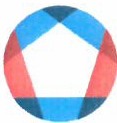 komunikační a informační technologie, s.p.Kodaňská 1441/46, 101 00 Praha 10 - VršoviceIČ 04767543 DIČ CZ04767543Zapsáno v obchodním rejstříku u Městského soudu v Praze, spisová značka A 77322MT Legal s.r.o., advokátní kancelář Jakubská 121/1602 00 BrnoDIČ: CZ28305043 IČ:	28305043Objednáváme u Vás podle všeobecně platných ustanoveni občanského zákonlku a za podminek uvedených v této objednávce a jejích priloháchs dodacl lhůtou:	31.08.2023Vaše člslo:	42756Adresa dodávky: Sklad ředitelství Praha Kodaňská 1441/46 101 00 Praha 10Pol.	Materiál Objedn.množOznačeníJednotka	Cena za jedn. bez DPH	Cena celk. bez DPH0001O 61849660018,00právní poradenstvíJedn.výk.	18.800,00	150.400,00V souladu s Vámi zaslanou nabídkou na základě Rámcové dohody na poskytování právních služeb č. 2020/002 NAKIT ze dne 21.1.2020 (RD) u Vás objednáváme právní posouzení postupu vůči DIA z hlediska vertikální spolupráce dle ZZVZ ve znění novely účinné ode dne 16.7.2023, a to v maximálním rozsahu 8 MD, přičemž fakturováno bude dle skutečného objemu poskytnutých služeb.Materiál musí být formulován tak, aby mohl být využit jako podklad pro další aplikaci novelou ZZVZ šířeji pojaté vertikální spolupráce (upozornění na omezení, případně vhodný způsob formulace předmětu, vhodný způsob určení odměny, bude-li mít význam apod.).Právní služby budou poskytnuty prostřednictvím oprávněných osob dle RD.Výsledná cena Právních služeb bude stanovena na základě počtu hodin skutečně odpracovaných při poskytování Právních služeb a sjednané jednotkové ceny ve výši 2350 Kč bez DPH za každou dokončenou hodinu jejich poskytování.Platební a další podmínky se řídí RD.Celková hodnota CZK	150.400,00komunikační a informační technologie, s.p.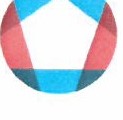 Kodaňská 1441/46, 101 00 Praha 10 - VršoviceIČ 04767543 DIČ CZ04767543Zapsáno v obchodním rejstříku u Městského soudu v Praze, spisová značka A 77322MT Legal s.r.o., advokátní kancelář Jakubská 121/1602 00 BrnoČlsloObjednávky/datum3610004566 I 10.08.2023Odvol.ke kontrak. 5700002416 Číslo smlouvy	2022/001 NAKITSplatnost faktury dle smlouvy je 30 dnů od doručení objednateli.Cenu uveďte na potvrzení objednávky. Číslo objednávky uveďte jako referenci na faktuře. Faktury zasílejte na korespondenční adresu: Národní agentura pro komunikační a informační technologie, s.p. skenovací centrum, Kodaňská 1441/46, 101 00 Praha 10 - Vršovice, nebo v elektronické formě na adresu: xxxV případě, že plnění dle této objednávky/smlouvy bude podléhat daňovému režimu podle § 92e zákona č. 235/2004 Sb., o DPH v platném znění, Národní agentura pro komunikační a informační technologie, s.p. prohlašuje, že je plátcem daně z přidané hodnoty a že činnosti, které jsou předmětem této objednávky/smlouvy použije pro svou ekonomickou činnost.Vzhledem k povinnosti uveřejňovat veškeré smlouvy v hodnotě nad 50 tis. Kč bez DPH v Registru smluv vyplývající ze zákona č. 340/2015 Sb., Vás žádáme o potvrzení objednávky, a to nejlépe zasláním skenu objednávky podepsané za Vaši stranu osobou k tomu oprávněnou tak, aby bylo prokazatelné uzavření smluvního vztahu. Uveřejnění v souladu se zákonem zajistí odběratel - Národní agentura pro komunikační a informační technologie, s.p......................................							……………………….Podpis dodavatele:  							Podpis odběratele:/	